.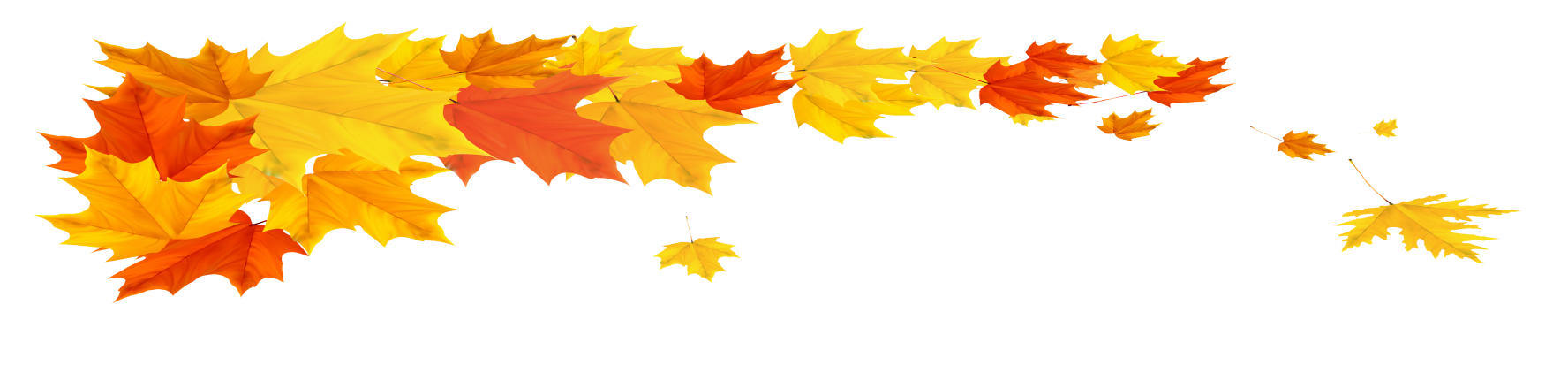 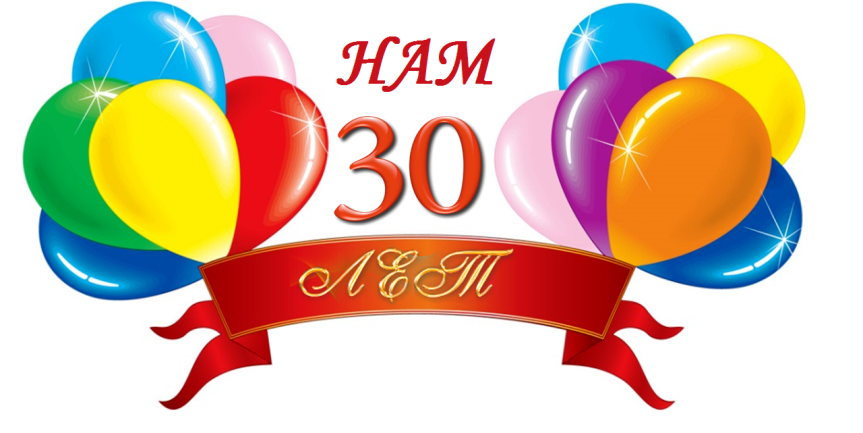 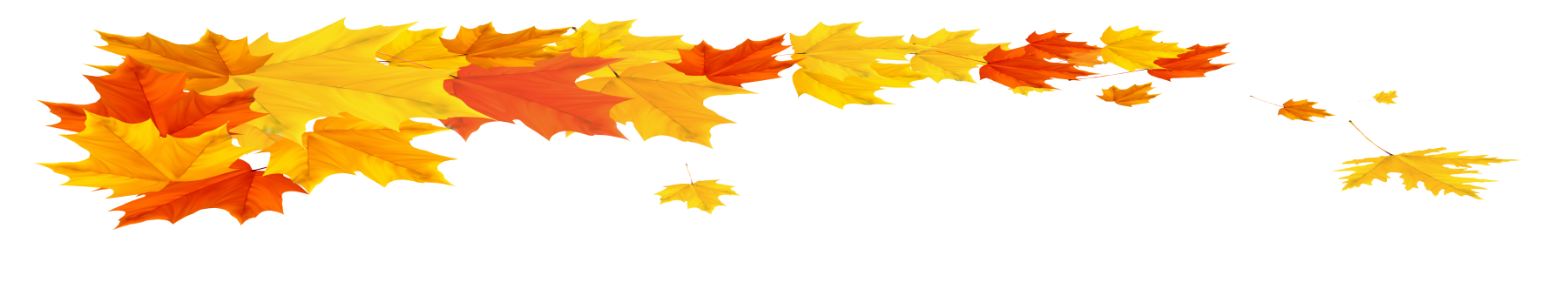 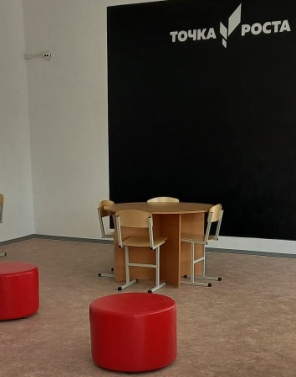 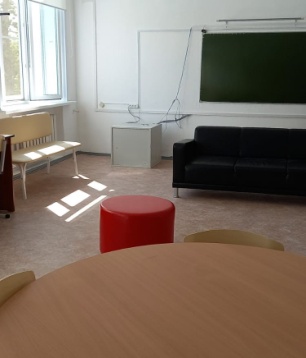 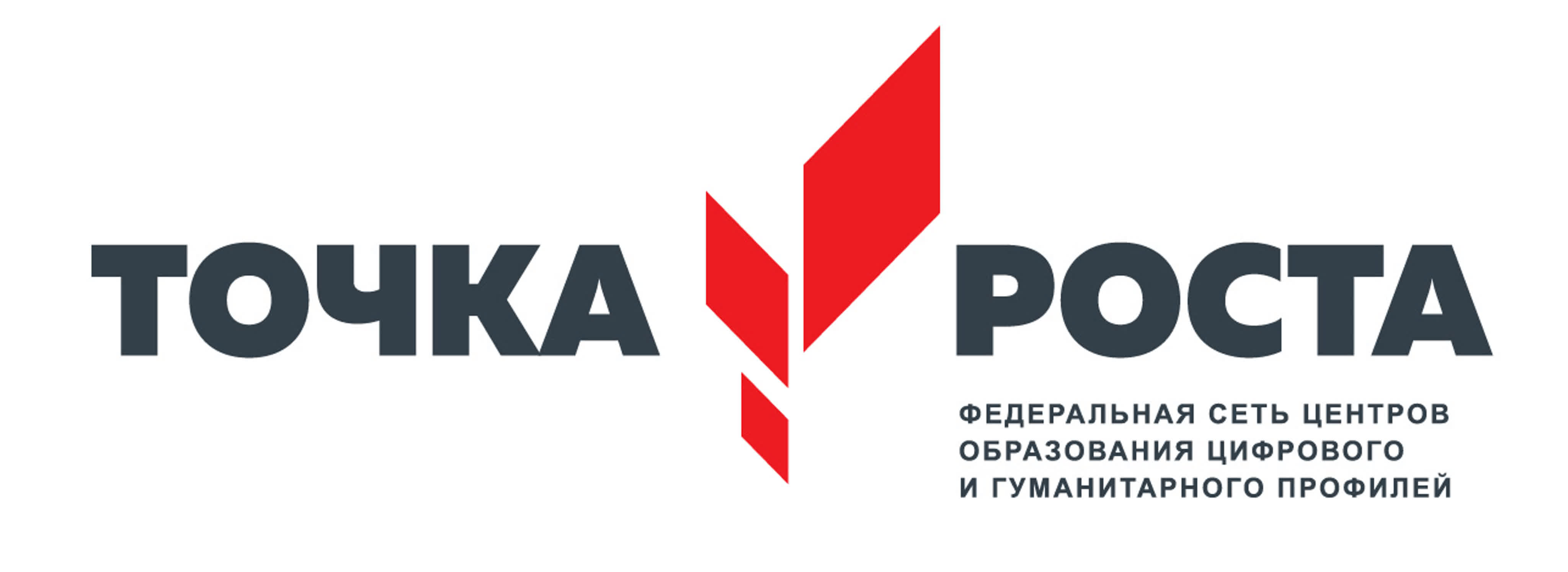 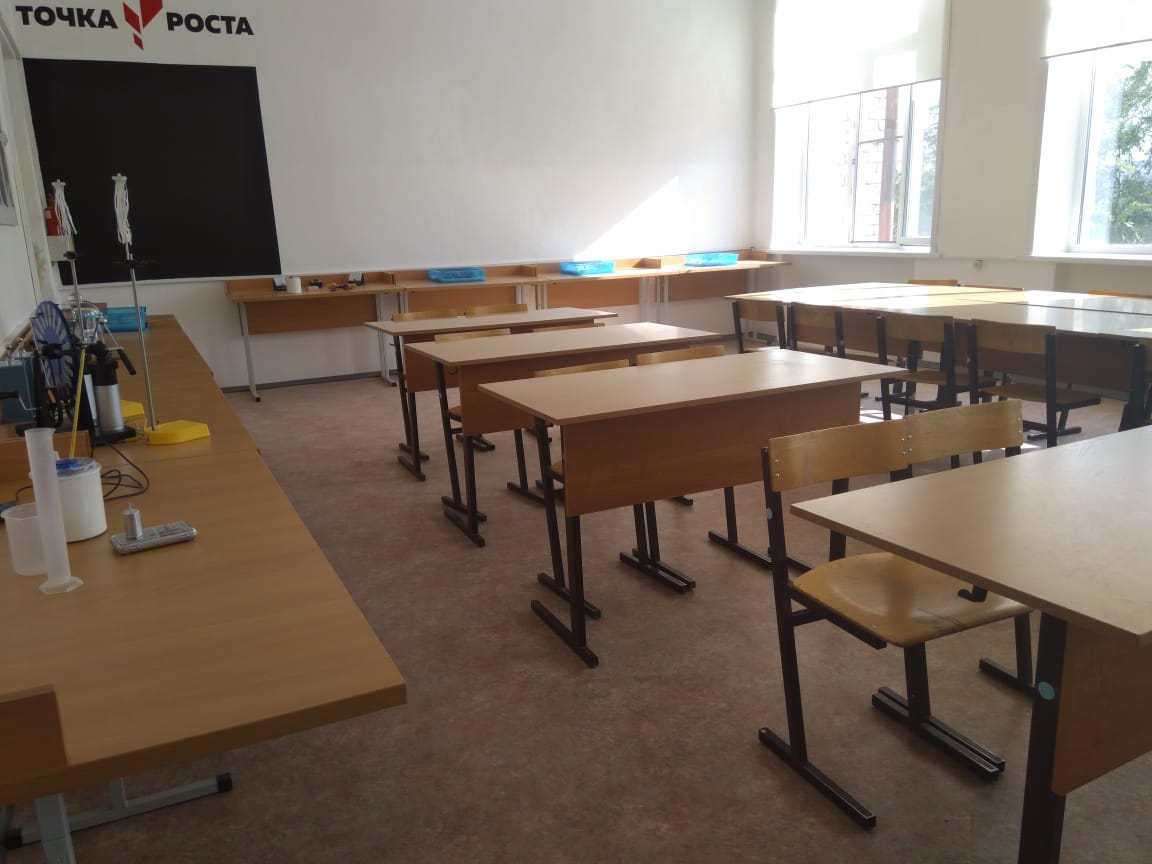 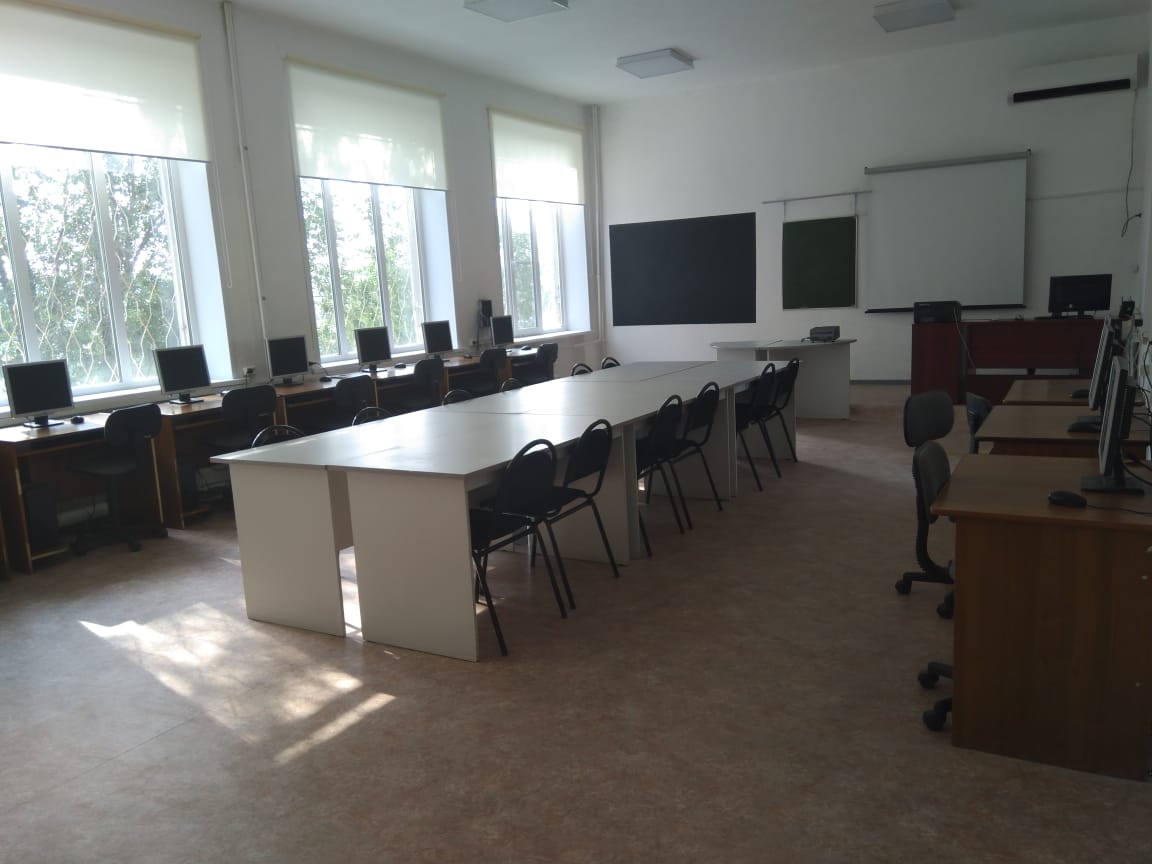 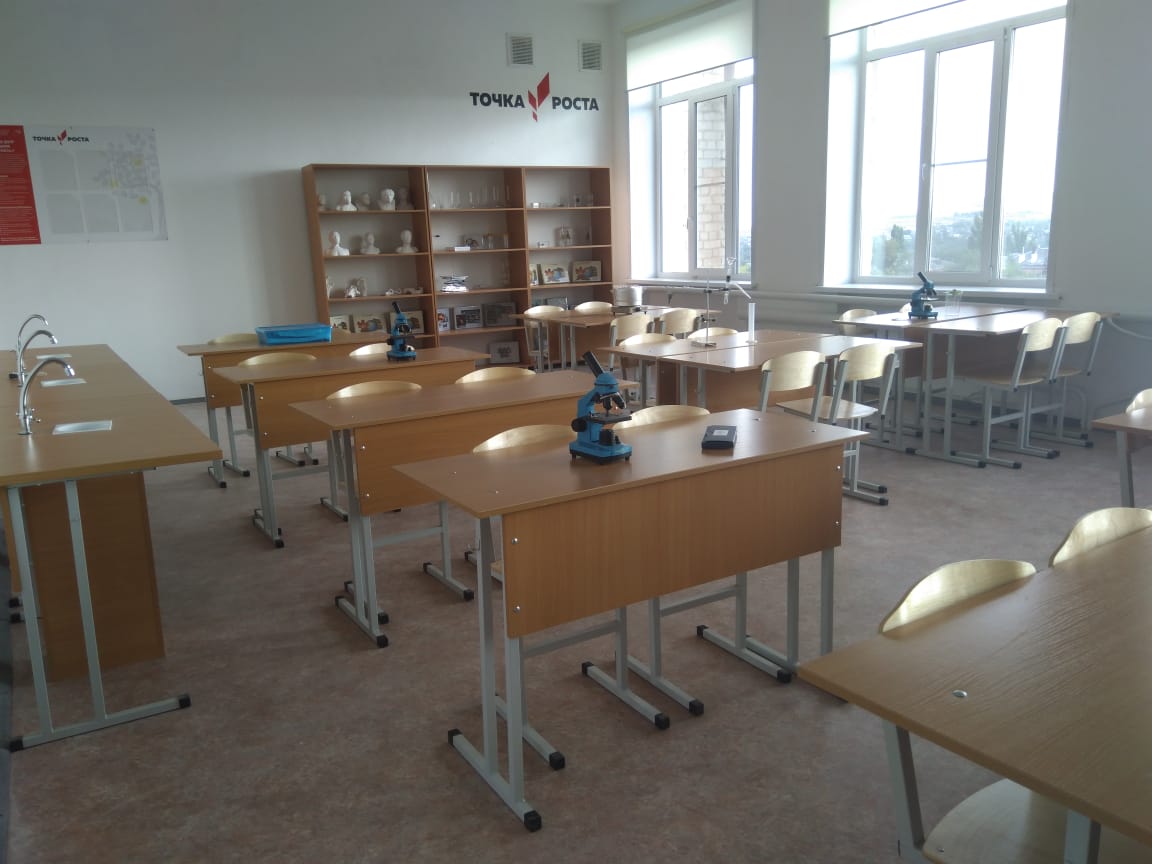 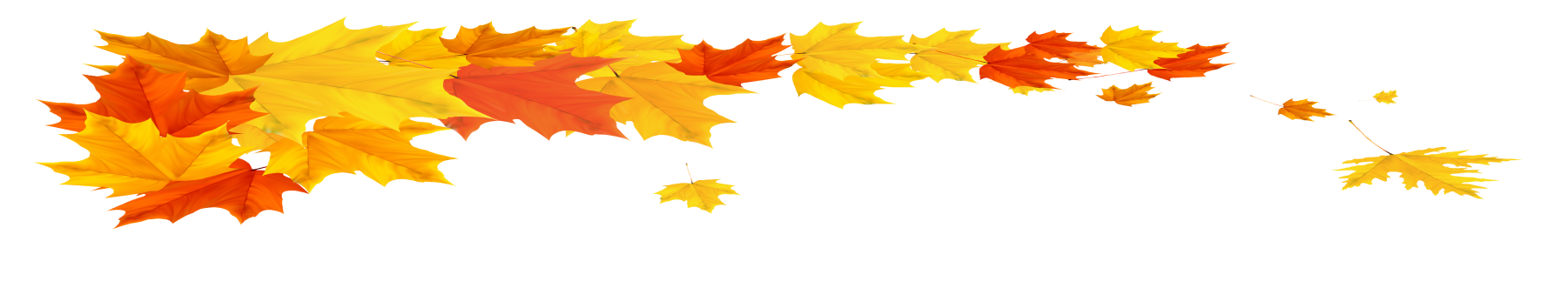 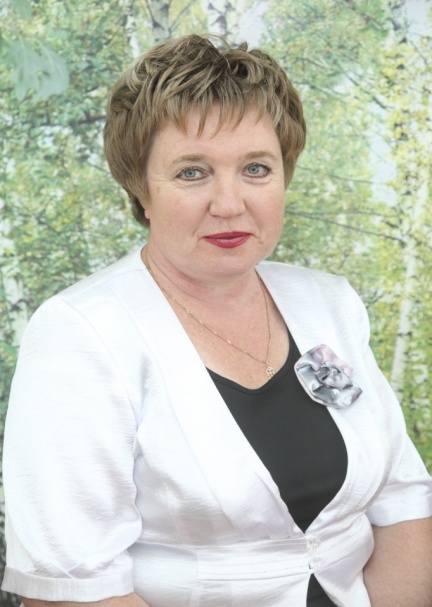 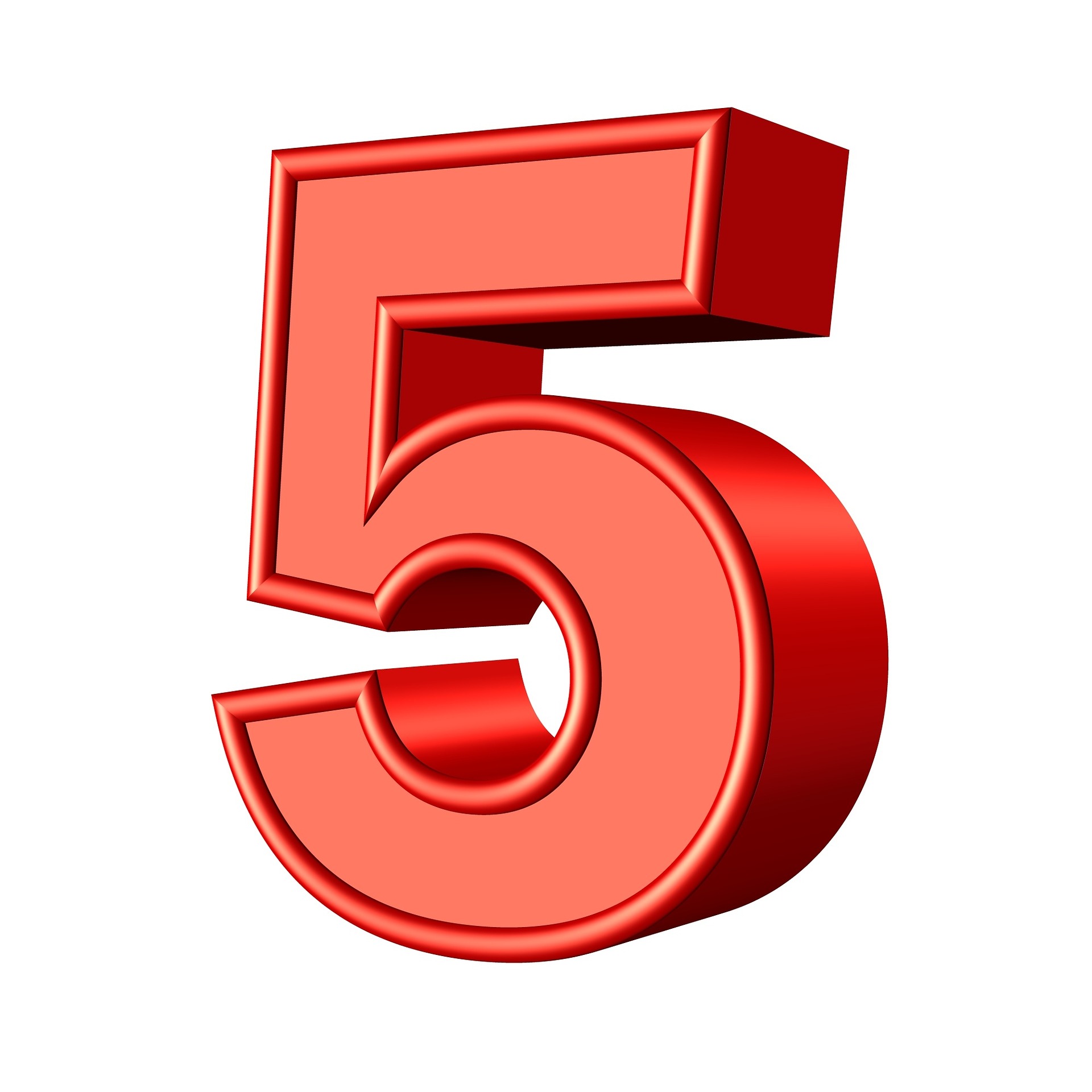 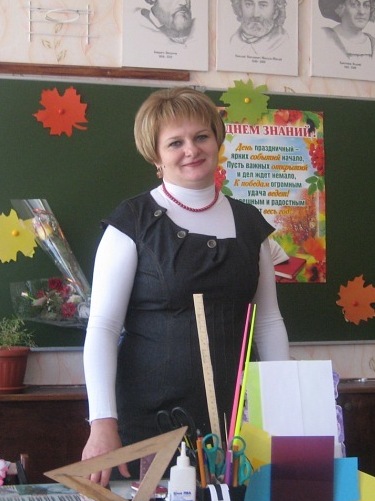 